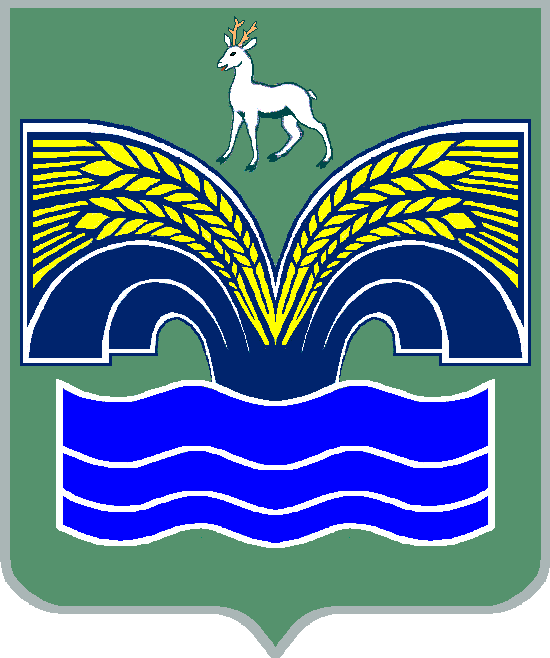 АДМИНИСТРАЦИЯСЕЛЬСКОГО ПОСЕЛЕНИЯ ХИЛКОВОМУНИЦИПАЛЬНОГО РАЙОНА КРАСНОЯРСКИЙСАМАРСКОЙ ОБЛАСТИПОСТАНОВЛЕНИЕот 12  февраля  2020 № 19Об утверждении Положения об антимонопольном комплаенсе в администрации сельского поселения Хилково муниципального района Красноярский самарской областиВ целях исполнения Указа Президента Российской Федерации от 21.12.2017 г. № 618 «Об основных направлениях государственной политики по развитию конкуренции», руководствуясь Федеральным законом от 06.10.2003 года №131-ФЗ «Об общих принципах организации местного самоуправления в Российской Федерации», Уставом сельского поселения Хилково муниципального района Красноярский Самарской области, Администрация сельского поселения Хилково муниципального района Красноярский Самарской области  ПОСТАНОВЛЯЕТ:1. Утвердить Положение об антимонопольном комплаенсе в Администрации сельского поселения Хилково муниципального района Красноярский Самарской области (приложение).2. Довести настоящее постановление до сведения заинтересованных должностных и юридических лиц.3. Опубликовать настоящее постановление в газете Красноярский вестник и разместить на официальном сайте Администрации муниципального района Красноярский Самарской области в разделе Поселения.4. Контроль за исполнением настоящего распоряжения оставляю за собой. 5. Настоящее постановление вступает в силу со дня его официального опубликования.Глава сельского поселения Хилково муниципального района КрасноярскийСамарской  области                                                                       О.Ю. Долгов                                                                 Приложениек постановлениюАдминистрации сельского поселения Хилково муниципального района КрасноярскийСамарской областиот 12.02.2020 г. № 19Положениеоб антимонопольном комплаенсе в Администрации сельского поселения Хилково муниципального района Красноярский Самарской области1. Общие положения1.1. Положение об антимонопольном комплаенсе разработано в целях обеспечения соответствия деятельности администрации сельского поселения Хилково муниципального района Красноярский Самарской области (далее – администрация сельского поселения Хилково) требованиям антимонопольного законодательства и профилактики нарушений требований антимонопольного законодательства в деятельности администрации поселения.1.2. Для целей настоящего Положения используются следующие термины:антимонопольный комплаенс - создание и организация системы внутреннего обеспечения соответствия требованиям антимонопольного законодательства;антимонопольное законодательство - законодательство, основывающееся на Конституции Российской Федерации, Гражданском кодексе Российской Федерации и состоящее из Федерального закона «О защите конкуренции», иных федеральных законов, регулирующих отношения, связанные с защитой конкуренции, в том числе с предупреждением и пресечением монополистической деятельности и недобросовестной конкуренции, в которых участвуют федеральные органы исполнительной власти, органы государственной власти субъектов Российской Федерации, органы местного самоуправления, иные осуществляющие функции указанных органов органы или организации, а также государственные внебюджетные фонды, Центральный банк Российской Федерации, российские юридические лица и иностранные юридические лица, физические лица, в том числе индивидуальные предприниматели;антимонопольный орган - федеральный антимонопольный орган и его территориальные органы;доклад об антимонопольном комплаенсе - документ, содержащий информацию об организации в Администрации сельского поселения Хилково антимонопольного комплаенса и о его функционировании;коллегиальный орган - совещательный орган, осуществляющий оценку эффективности функционирования антимонопольного комплаенса;нарушение антимонопольного законодательства - недопущение, ограничение, устранение конкуренции;риски нарушения антимонопольного законодательства - сочетание вероятности и последствий наступления неблагоприятных событий в виде ограничения, устранения или недопущения конкуренции.2. Цели, задачи и принципы антимонопольного комплаенса в Администрации сельского поселения Хилково 2.1. Цели антимонопольного комплаенса:а) обеспечение соответствия деятельности Администрации сельского поселения Хилково требованиям антимонопольного законодательства;б) профилактика нарушения требований антимонопольного законодательства в деятельности Администрации сельского поселения Хилково.3. Задачи антимонопольного комплаенса:а) выявление рисков нарушения антимонопольного законодательства;б) управление рисками нарушения антимонопольного законодательства;в) контроль за соответствием деятельности Администрации сельского поселения Хилково требованиям антимонопольного законодательства;г) оценка эффективности функционирования в Администрации сельского поселения Хилково антимонопольного комплаенса.2.2. При организации антимонопольного комплаенса Администрация сельского поселения Хилково руководствуется следующими принципами:а) заинтересованность руководства Администрации сельского поселения Хилково и в эффективности функционирования антимонопольного комплаенса;б) регулярность оценки рисков нарушения антимонопольного законодательства;в) обеспечение информационной открытости функционирования в Администрации сельского поселения Хилково антимонопольного комплаенса;г) непрерывность функционирования антимонопольного комплаенса в Администрации сельского поселения Хилково;д) совершенствование антимонопольного комплаенса.3. Должностные лица Администрации сельского поселения Хилково, ответственные за организацию и функционирование антимонопольного комплаенса в Администрации сельского поселения Хилково3.1. Общий контроль за организацией и функционированием в Администрации сельского поселения Хилково антимонопольного комплаенса осуществляется Главой сельского поселения Хилково муниципального района Красноярский Самарской области (далее – глава поселения), который:а) вводит в действие акт об антимонопольном комплаенсе, вносит в него изменения, а также принимает внутренние документы Администрации сельского поселения Хилково, регламентирующие функционирование антимонопольного комплаенса;б) применяет предусмотренные законодательством Российской Федерации меры ответственности за несоблюдение муниципальными служащими Администрации сельского поселения Хилково акта об антимонопольном комплаенсе;в) рассматривает материалы, отчеты и результаты периодических оценок эффективности функционирования антимонопольного комплаенса и принимает меры, направленные на устранение выявленных недостатков;г) осуществляет контроль за устранением выявленных недостатков антимонопольного комплаенса.3.2. Должностными лицами Администрации сельского поселения Хилково, ответственными за внутреннее обеспечение соответствия требованиям антимонопольного законодательства деятельности Администрации сельского поселения Хилково являются:Ведущий специалист - главный бухгалтер;Специалист 1 категории.3.3. Специалист 1 категории осуществляет:а) подготовку и представление Главе поселения акта об антимонопольном комплаенсе (внесении изменений в антимонопольный комплаенс);б) консультирование муниципальных служащих Администрации сельского поселения Хилково  по вопросам, связанным с соблюдением антимонопольного законодательства и антимонопольным комплаенсом;в) разработка процедуры внутреннего расследования, связанного с функционированием антимонопольного комплаенса;г) выявление конфликта интересов в деятельности муниципальных служащих Администрации сельского поселения Хилково, разработка предложений по их исключению;3.4. Ведущий специалист -  главный бухгалтер осуществляет:а) выявление рисков нарушения антимонопольного законодательства, учет обстоятельств, связанных с рисками нарушения антимонопольного законодательства, определение вероятности возникновения рисков нарушения антимонопольного законодательства;в) организацию внутренних расследований, связанных с функционированием антимонопольного комплаенса, и участие в них;г) взаимодействие с антимонопольным органом и организация содействия ему в части, касающейся вопросов, связанных с проводимыми проверками;д) информирование Главы поселения о внутренних документах, которые могут повлечь нарушение антимонопольного законодательства;е) иные функции, связанные с функционированием антимонопольного комплаенса.3.5. Оценку эффективности организации и функционирования в Администрации сельского поселения Хилково антимонопольного комплаенса осуществляет коллегиальный орган - Комиссия по оценке эффективности организации и функционирования в Администрации сельского поселения Хилково антимонопольного комплаенса (далее по тексту - Комиссия).3.6. Персональный состав и положение о комиссии утверждается распоряжением Главы поселения.3.7. К функциям Комиссии относится:а) рассмотрение и оценка мероприятий Администрации сельского поселения Хилково в части, касающейся функционирования антимонопольного комплаенса;б) рассмотрение и утверждение доклада об антимонопольном комплаенсе.4. Выявление и оценка рисков нарушения антимонопольного законодательства4.1. В целях выявления рисков нарушения антимонопольного законодательства должностными лицами, указанными в пункте 3.2 настоящего Положения на регулярной основе должны проводиться:а) анализ выявленных нарушений антимонопольного законодательства в деятельности Администрации сельского поселения Хилково за предыдущие 3 года (наличие предостережений, предупреждений, штрафов, жалоб, возбужденных дел);б) анализ муниципальных нормативных правовых актов Администрации сельского поселения Хилково;в) анализ проектов нормативных правовых актов Администрации сельского поселения Хилково;г) мониторинг и анализ практики применения Администрации сельского поселения Хилково антимонопольного законодательства;д) проведение систематической оценки эффективности разработанных и реализуемых мероприятий по снижению рисков нарушения антимонопольного законодательства.        4.2. При проведении (не реже одного раза в год) должностными лицами, указанными в пункте 3.2 настоящего Положения, анализа выявленных нарушений антимонопольного законодательства за предыдущие 3 года (наличие предостережений, предупреждений, штрафов, жалоб, возбужденных дел) реализуются следующие мероприятия:а) обобщение сведений о наличии нарушений антимонопольного законодательства;б) составление перечня нарушений антимонопольного законодательства в Администрации сельского поселения Хилково, который содержит классифицированные по сферам деятельности Администрации сельского поселения Хилково сведения о выявленных за последние 3 года нарушениях антимонопольного законодательства (отдельно по каждому нарушению) и информацию о нарушении (указание нарушенной нормы антимонопольного законодательства, краткое изложение сути нарушения, указание последствий нарушения антимонопольного законодательства и результата рассмотрения нарушения антимонопольным органом), позицию антимонопольного органа, сведения о мерах по устранению нарушения, а также о мерах, направленных Администрации сельского поселения Хилково на недопущение повторения нарушения.4.3. При проведении (не реже одного раза в год) должностными лицами, указанными в пункте 3.2 настоящего Положения, анализа нормативных правовых актов Администрации сельского поселения Хилково реализуются следующие мероприятия:а) разработка и размещение на официальном сайте исчерпывающего перечня нормативных правовых актов Администрации сельского поселения Хилково (далее - перечень актов) с приложением к перечню актов текстов таких актов, за исключением актов, содержащих сведения, относящиеся к охраняемой законом тайне;б) размещение на официальном сайте уведомления о начале сбора замечаний и предложений организаций и граждан по перечню актов;в) осуществление сбора и проведение анализа представленных замечаний и предложений организаций и граждан по перечню актов;г) представление Главе поселения сводного доклада с обоснованием целесообразности (нецелесообразности) внесения изменений в нормативные правовые акты Администрации сельского поселения Хилково.4.4. Должностными лицами, указанными в пункте 3.2 настоящего Положения, при проведении анализа проектов подготовленных ими  нормативных правовых актов реализуются следующие мероприятия:а) размещение на официальном сайте проекта нормативного правового акта с необходимым обоснованием реализации предлагаемых решений, в том числе их влияния на конкуренцию;б) осуществление сбора и проведение оценки поступивших от организаций и граждан замечаний и предложений по проекту нормативного правового акта.4.5. При проведении мониторинга и анализа практики применения антимонопольного законодательства в Администрации сельского поселения Хилково должностными лицами, указанными в пункте 3.2 настоящего Положения, в установленной сфере деятельности реализуются следующие мероприятия:а) осуществление на постоянной основе сбора сведений о правоприменительной практике в Администрации сельского поселения Хилково;б) подготовка по итогам сбора информации, предусмотренной подпунктом «а» настоящего пункта, аналитической справки об изменениях и основных аспектах правоприменительной практики в Администрации сельского поселения Хилково;в) проведение (не реже одного раза в год) рабочих совещаний с приглашением представителей антимонопольного органа по обсуждению результатов правоприменительной практики в Администрации сельского  поселения Хилково.4.6. При выявлении рисков нарушения антимонопольного законодательства должностными лицами, указанными в пункте 3.2 настоящего Положения, должна проводиться оценка таких рисков с учетом следующих показателей:а) отрицательное влияние на отношение институтов гражданского общества к деятельности Администрации сельского поселения Хилково по развитию конкуренции;б) выдача предупреждения о прекращении действий (бездействия), которые содержат признаки нарушения антимонопольного законодательства;в) возбуждение дела о нарушении антимонопольного законодательства;г) привлечение к административной ответственности в виде наложения штрафов на должностных лиц или в виде их дисквалификации.4.7. Выявляемые риски нарушения антимонопольного законодательства распределяются по уровням согласно приложению № 1.4.8. На основе проведенной оценки рисков нарушения антимонопольного законодательства должностными лицами, указанными в пункте 3.2 настоящего Положения, составляется описание рисков, в которое также включается оценка причин и условий возникновения рисков.4.9. Информация о проведении выявления и оценки рисков нарушения антимонопольного законодательства включается в доклад об антимонопольном комплаенсе.5. Мероприятия по снижению рисков нарушения антимонопольного законодательства5.1. В целях снижения рисков нарушения антимонопольного законодательства поселения должностными лицами, указанными в пункте 3.2 настоящего Положения, разрабатываются (не реже одного раза в год) мероприятия по снижению рисков нарушения антимонопольного законодательства.5.2. Должностные лица, указанные в пункте 3.2 настоящего Положения, осуществляют мониторинг исполнения мероприятий по снижению рисков нарушения антимонопольного законодательства.5.3. Информация об исполнении мероприятий по снижению рисков нарушения антимонопольного законодательства должна включаться в доклад об антимонопольном комплаенсе.6. Оценка эффективности функционирования антимонопольного комплаенса6.1. В целях оценки эффективности функционирования в Администрации сельского поселения Хилково антимонопольного комплаенса устанавливаться ключевые показатели (приложение №2).         6.2. Должностные лица, указанные в пункте 3.2 настоящего Положения, должны проводить (не реже одного раза в год) оценку достижения ключевых показателей эффективности антимонопольного комплаенса.6.3. Информация о достижении ключевых показателей эффективности функционирования в Администрации сельского поселения Хилково антимонопольного комплаенса должна включаться в доклад об антимонопольном комплаенсе.7. Доклад об антимонопольном комплаенсе7.1. Доклад об антимонопольном комплаенсе должен содержать информацию:а) о результатах проведенной оценки рисков нарушения Администрацией сельского поселения Хилково антимонопольного законодательства;б) об исполнении мероприятий по снижению рисков нарушения федеральным органом исполнительной власти антимонопольного законодательства;в) о достижении ключевых показателей эффективности антимонопольного комплаенса.7.2. Доклад об антимонопольном комплаенсе, утвержденный Комиссией, должен размещаться на официальном сайте.Приложение №1 к Положению об антимонопольном комплаенсе в Администрации сельского поселения ХилковоУровни рисков нарушения антимонопольного законодательстваПриложение №2 к Положению об антимонопольном комплаенсе в Администрации сельского поселения ХилковоКлючевые показатели эффективности реализации мероприятий антимонопольного комплаенса Уровень рискаОписание рискаНизкий уровеньотрицательное влияние на отношение институтов гражданского общества к деятельности Администрации сельского поселения Хилково по развитию конкуренции, вероятность выдачи предупреждения, возбуждения дела о нарушении антимонопольного законодательства, наложения штрафа отсутствуетНезначительный уровеньвероятность выдачи Администрации сельского поселения Хилково предупрежденияСущественный уровеньвероятность выдачи Администрации сельского  поселения Хилково предупреждения и возбуждения в отношении него дела о нарушении антимонопольного законодательстваВысокий уровеньвероятность выдачи Администрации сельского поселения Хилково предупреждения, возбуждения в отношении него дела о нарушении антимонопольного законодательства и привлечения его к административной ответственности (штраф, дисквалификация)№Наименование показателяЗначение показателя1Доля устраненных нарушений в общем числе выявленных нарушений антимонопольного законодательства, %1002Доля исполненных в полном объеме постановлений о применении мер административной ответственности за нарушения законодательства Российской Федерации в сфере деятельности ФАС России в общем числе выданных постановлений1003Отношение количества закупок, осуществленных с нарушениями, к общему количеству проверенных закупок, %04Количество лиц, привлеченных к административной ответственности по вновь введенным статьям КоАП Российской Федерации, человек05Доля закупок (в стоимостном выражении) товаров, работ, услуг у СМП в общем ежегодном объеме закупок (в стоимостном выражении) юр. лиц, являющихся заказчиками в соответствии с Федеральным законом «О закупках товаров, работ, услуг отдельными видами юридических лиц», %156Доля закупок, совершенных с нарушениями, в общем числе закупок, %0